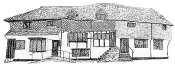 Midhurst Town Council2nd April 2024 To Planning and Infrastructure Committee MembersYou Are Hereby Summoned to a Meeting of thePLANNING AND INFRASTRUCTURE COMMITTEE to be held at 6.45pm on Monday 8th April 2024 in Midhurst Town Council Offices, Old Library, Knockhundred Row, Midhurst Sharon HurrTown ClerkAGENDAChairmans Announcements Apologies for Absence: To accept apologies received.Declarations of Interest: To receive from Member's declarations of Pecuniary and non-Pecuniary                interests in relation to any items included on the agenda for this meeting in accordance with The                  Localism Act 2011 and the Relevant Authorities (Disclosable Pecuniary Interests) Regulations 2012.Minutes of Meeting: 25th March 2024Matters Arising from the Minutes (including actions): To consider matters arising from the                   minutes that are not on the agenda.Public Participation Session:  Adjournment of the meeting for public questions. To allow members               of the public to address the Committee with respect to items not on the agenda but relating to               matters for which the Planning Committee have responsibility.Reconvene Meeting.Planning Applications – Midhurst:7.1 SDNP/24/00439/LIS  Change of use from Dwellinghouse to use as community space, with reinstatement of lime plaster to kitchen walls using lath and lime technique.Lilac Cottage, Knockhundred Row, Midhurst, West Sussex, GU29 9DQTree Applications – Midhurst: 8.1 SDNP/24/00925/TPO Coppice by 95% of 10 no. Alder trees (stems) and 1 no. Sycamore tree within Woodland, W1 subject to MI/87/00687/TPO.Land South of 3 St Johns Close, Midhurst, West Sussex, GU29 9QBDecisions – To review decisions of previous applications: Verbal Report School Crossing Patrol withdrawal for Midhurst C of E Primary SchoolWoolbeding ProposalsFire Damaged Buildings, North StreetMatters of Report - Decisions cannot be made under this item; it is for information onlyDate of Next Meeting – 7.00pm, Monday 22nd April 2024